 Covid 19 PPE Precautions 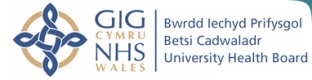       (v1 March 2020)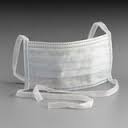 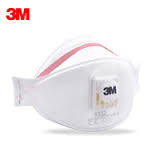 